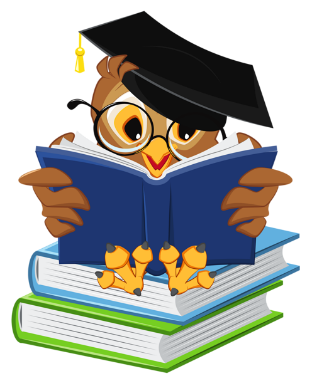 Identificación Identificación Identificación Nombre:Curso:Fecha de entrega:Título del libroAutor:                                                                                                                              Editorial: Personajes de la historiaPersonaje principalOtros personajes ¿Cuántas estrellas le das al libro leído?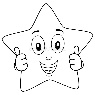 ¿A quién le recomendarías este libro y por qué?Escribe un breve resumen del libro leído, no olvides los momentos más importantes de la historia¿Te gustó esta actividad?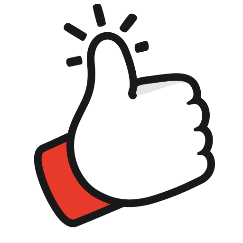 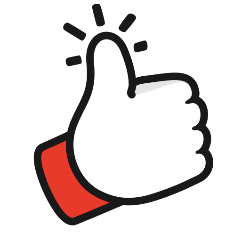 ¿Por qué?